ПАМЯТКА ДЛЯ НАСЕЛЕНИЯ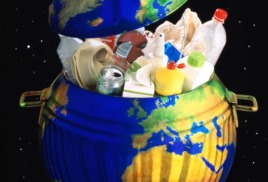 Закон Иркутской области «Об административной ответственности за правонарушения в сфере городов и других населенных пунктов в Иркутской области» от 5 мая 2003 года №22-оз с дополнениями от 5 мая 2004 года №20-оз.Статья 4. Загромождение и (или) захламление придомовой территории, территории общего пользования, прилегающей к частным домовладениям, другой территории общего пользования строительными или бытовым мусором (материалом), складирование дров.Влечет предупреждение или наложение административного штрафа на граждан в размере от трех до десяти минимальных размеров оплаты трудаСтатья 5. Непринятие мер по отводу и пропуску талых и ливневых вод с придомовой территории, территории общего пользования, прилегающей к частным домовладениям, территории организации.Влечет предупреждение или наложение административного  штрафа на граждан в размере от пяти до десяти минимальных размеров платы трудаСтатья 7. Повреждение зеленых насаждений и клумб, вырубка деревьев и кустарников на территории городов и других населенных пунктов.Влечет предупреждение или наложение административного штрафа на граждан в размере от пяти до десяти минимальных размер оплаты трудаСтатья 13. Выпас сельскохозяйственных животных и птицы в черте населенного пункта вне мест, установленных для этого органами местного самоуправления.Влечет предупреждение или наложение административного штрафа на граждан в размере от одного до пяти минимальных размеров оплаты трудаСтатья 13³ Уничтожение или повреждение номерных знаков домов, указателей названий улиц, переулков, кварталов, микрорайонов, бульваров, проспектовВлечет предупреждение или наложение административного штрафа на граждан в размере от одного до пяти минимальных размеров оплаты труда